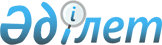 О внесении изменений в приказ исполняющего обязанности Министра индустрии и инфраструктурного развития Республики Казахстан от 27 мая 2022 года № 293 "Об утверждении Правил и условий заключения, а также оснований для изменения и расторжения соглашения о промышленной сборке сельскохозяйственной техники с юридическими лицами Республики Казахстан и его типовой формы"Приказ и.о. Министра промышленности и строительства Республики Казахстан от 5 февраля 2024 года № 48. Зарегистрирован в Министерстве юстиции Республики Казахстан 6 февраля 2024 года № 33972
      ПРИКАЗЫВАЮ:
      1. Внести в приказ исполняющего обязанности Министра индустрии и инфраструктурного развития Республики Казахстан от 27 мая 2022 года № 293 "Об утверждении Правил и условий заключения, а также оснований для изменения и расторжения соглашения о промышленной сборке сельскохозяйственной техники с юридическими лицами Республики Казахстан и его типовой формы" (зарегистрирован в Реестре государственной регистрации нормативных правовых актов под № 28261) следующие изменения:
      в Правилах и условий заключения, а также оснований для изменения и расторжения соглашения о промышленной сборке сельскохозяйственной техники с юридическими лицами Республики Казахстан и его типовой формы, утвержденных указанным приказом:
       подпункт 5) пункта 5 изложить в следующей редакции:
      "5) при производстве тракторов и комбайнов инвестиционный контракт заключенный с уполномоченным органом по инвестициям, за исключением производителей, осуществляющих деятельность на территории специальной экономической зоны.";
       пункт 13-1 изложить в следующей редакции:
      "13-1. При заключении дополнительных соглашений к ранее заключенным соглашениям о промышленной сборке распространяются требования пунктов 5-11 настоящих Правил, за исключением подпункта 5) пункта 5 настоящих Правил.".
      2. Комитету промышленности Министерства промышленности и строительства Республики Казахстан в установленным законодательством порядке обеспечить:
      1) государственную регистрацию настоящего приказа в Министерстве юстиции Республики Казахстан;
      2) размещение настоящего приказа на интернет-ресурсе Министерства промышленности и строительства Республики Казахстан.
      3. Контроль за исполнением настоящего приказа возложить на курирующего вице-министра промышленности и строительства Республики Казахстан.
      4. Настоящий приказ вводится в действие по истечении десяти календарных дней после дня его первого официального опубликования.
					© 2012. РГП на ПХВ «Институт законодательства и правовой информации Республики Казахстан» Министерства юстиции Республики Казахстан
				
      исполняющий обязанностиМинистра промышленностии строительстваРеспублики Казахстан

А. Бейспеков
